Программа спецкурса6-2-26/1 «ПРАКТИКА ПРИМЕНЕНИЯ МСА: ПРОВЕРКА СОБЛЮДЕНИЯ ТРЕБОВАНИЙ НОРМАТИВНЫХ ПРАВОВЫХ АКТОВ»Продолжительность занятий – 8 академических часовЦель программы: совершенствование навыков проверки соблюдения требований нормативных правовых актов аудируемыми лицамиТема 1. Общие вопросы: определение сферы применения МСА 250 «Рассмотрение законов и нормативных актов в ходе аудита финансовой отчетности», примеры различий влияние законов и нормативных актов на финансовую отчетность.Тема 2. Ответственность за соблюдение законов и нормативных актова) Лица, обеспечивающие ведение деятельности организации в соответствии с законами и нормативными актами, передача полномочий службам и подразделениям; примеры видов политики и процедур, которые организация может внедрить для содействия предупреждению и обнаружению несоблюдения законов и нормативных актов.б) Ответственность аудитора, причины возможного влияния неотъемлемых ограничений аудита на способность аудитора обнаруживать существенные искажения в контексте законов и нормативных актов.Две категории законов и нормативных актов относительно обязанностей аудитора по их соблюдению; дополнительные обязанности аудитора в связи с несоблюдением организацией законов и нормативных актов, которые могут отличаться от обязанностей, предусмотренных МСА 250 или выходить за пределы сферы его применения.Тема 3. Рассмотрение аудитором соблюдения законов и нормативных актовПонимание законодательной базы, применимой к организации и к отрасли или сектору экономики, в которых организация ведет деятельность и того, каким образом организация соблюдает требования этого законодательства.Получение надлежащих аудиторских доказательств: аудиторские процедуры, направленные на выявление случаев несоблюдения прочих законов и нормативных актов, которые могут оказать существенное влияние на финансовую отчетность.Тема 4. Предоставление информации и сообщение о выявленном несоблюдении или подозрении в несоблюдении законов и нормативных актовПорядок предоставления информации:- руководству и лицам, отвечающим за корпоративное управление;- в соответствующий уполномоченный орган, сторонний по отношению к организации.Особенности организаций государственного сектора.Тема 5. Влияние выявленного или предполагаемого несоблюдения законов и нормативных актов на аудиторское заключениеВозможные виды аудиторских заключений в различных обстоятельствах, связанных с несоблюдением законов и нормативных актов.Иные возможные последствия выявленного несоблюдения или подозрения в несоблюдении для аудиторского заключения («ключевой вопрос аудита», раздел «Прочие сведения»)Тема 6. Аудиторская документация в отношении выявленного или предполагаемого несоблюдения законов и нормативных актовПорядок оформления аудиторской документации. Пример заполнения рабочего документа на основе конкретного кейса.Результат обученияГлубокое и детальное понимание норм МСА 250 «Рассмотрение законов и нормативных актов в ходе аудита финансовой отчетности», его применения при осуществлении аудита аудиторскими организациями (аудиторами).Утверждаю:Директор ЧУ ОДПО «УМЦ КА»А.Л.Руф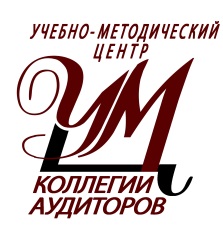 